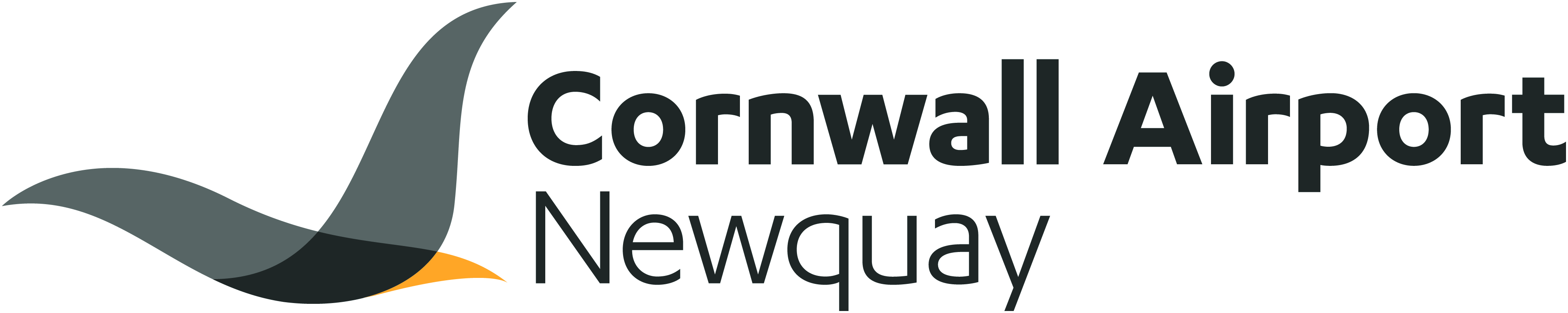 PERSON SPECIFICATIONJob Title:BaristaDepartment:Person SpecificationPrepared by:Richard ThomassonDate Prepared:February 2014ATTRIBUTESESSENTIALDESIRABLEHOW IDENTIFIEDRelevantExperiencen/aExperience in Catering industryApplication formInterviewEducation and TrainingGood general standard of educationBasic food hygiene certificateApplication formInterviewCertificatesSpecial Knowledge and SkillsGood communicatorPleasant mannern/aApplication formInterviewReferencesAny Additional Factors